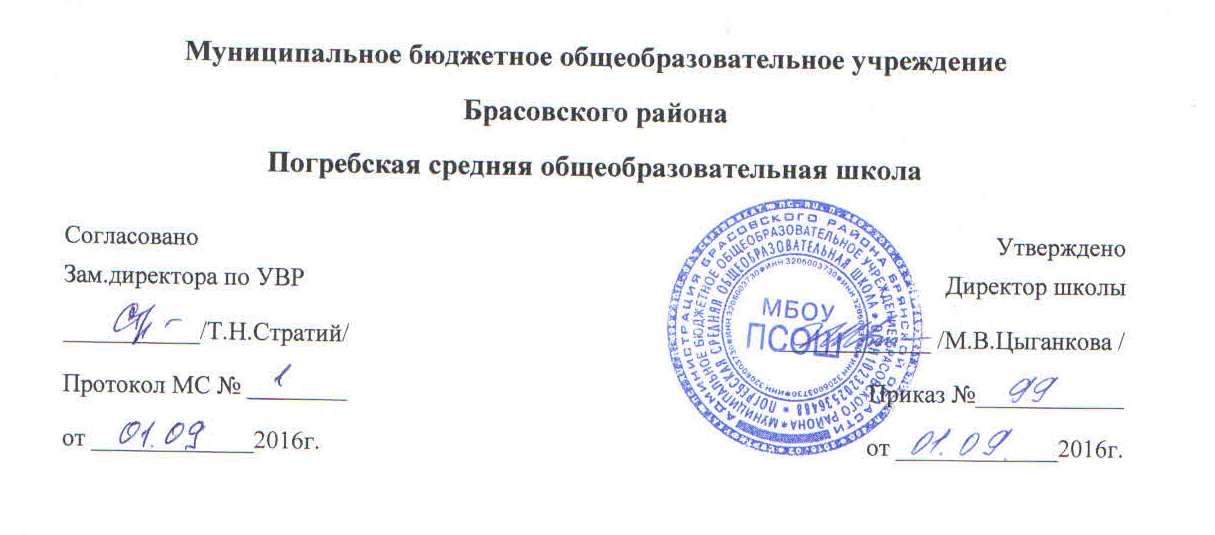 Муниципальное  бюджетное  общеобразовательное  учреждениеБрасовского  районаПогребская  средняя  общеобразовательная  школаСогласовано:	Утверждено:Заместитель директора по УВР:           	Директор школы:____________ /Т.Н. Стратий/	____________ /М.В. Цыганкова/Протокол МС №  ______	Приказ №  ______от ___________ 2016 г.	от ____________ 2016г.Рабочая программаРусский язык9 классУчебник : «Русский язык- 9 класс» - М.: «Просвещение»,2013.Авторы:   С. Г. Бархударов,  С. Е. Крючков, Л. Ю.  МаксимовПрограмма: «Программы общеобразовательных учреждений: Русский язык. 5-9 классы» - М.: «Просвещение», 2011.Авторы:  М.Т. Баранов, Т.А. Ладыженская. 	                                      Учитель : Чудова И.Н.,                                                                                          I кв. категория2016-2017 учебный годПояснительная записка.Рабочая программа по русскому языку для 9 класса составлена на основе федерального компонента государственного стандарта среднего основного общего образования, примерной программы основного общего образования по русскому языку для общеобразовательных учреждений «Русский язык. 5-9 классы» под редакцией М.Т. Баранова, Т.А. Ладыженской, Н. М. Шанского, М: «Просвещение»., рассчитанной на 68 часов в год (Русский язык: Учебник для 9 класса общеобразовательных учреждений / С.Г. Бархударов, С.Е. Крючков, Л.Ю. Максимов и др. – М: «Просвещение», 2013 г.).Программа детализирует и раскрывает содержание стандарта, определяет общую стратегию обучения, воспитания и развития учащихся средствами учебного предмета в соответствии с целями изучения русского языка, которые определены стандартом.Рабочая  программа рассчитана на 68 часов в год, 2 часа в неделю.Рабочая  программа по русскому языку представляет собой целостный документ, включающий четыре раздела:   учебно-тематический план; календарно-тематическое планирование; перечень учебно-методического обеспечения. Программа построена с учетом принципов системности, научности и доступности, а также преемственности и перспективности между различными разделами курса. В основе программы лежит принцип единства.        Изучение русского языка в основной школе направлено на достижение следующих целей:воспитание гражданственности и патриотизма, сознательного отношения к языку как явлению культуры, основному средству общения и получения знаний в разных сферах человеческой деятельности; воспитание интереса и любви к русскому языку;совершенствование речемыслительной деятельности, коммуникативных умений и навыков, обеспечивающих свободное владение русским литературным языком в разных сферах и ситуациях его использования; обогащение словарного запаса и грамматического строя речи учащихся; развитие готовности и способности к речевому взаимодействию и взаимопониманию, потребности к речевому самосовершенствованию;освоение знаний о русском языке, его устройстве; об особенностях функционирования русского языка в различных сферах и ситуациях общения; о стилистических ресурсах русского языка; об основных нормах русского литературного языка; об особенностях русского речевого этикета; обогащение словарного запаса и расширение круга используемых грамматических средств;формирование умений опознавать, анализировать, сопоставлять, классифицировать языковые факты, оценивать их с точки зрения нормативности, соответствия ситуации, сфере общения; умений работать с текстом, осуществлять информационный поиск, извлекать и преобразовывать необходимую информацию.развитие речевой и мыслительной деятельности; коммуникативных умений и навыков, обеспечивающих свободное владение русским литературным языком в разных сферах и ситуациях общения; готовности и способности к речевому взаимодействию и взаимопониманию; потребности в речевом самосовершенствовании;применение полученных знаний и умений в собственной речевой практике.Общая характеристика учебного предмета        Язык – по своей специфике и социальной значимости – явление уникальное: он является средством общения и формой передачи информации, средством хранения и усвоения знаний, частью духовной культуры русского народа, средством приобщения к богатствам русской культуры и литературы.        Русский язык – государственный язык Российской Федерации, средство межнационального общения и консолидации народов России.Владение родным языком, умение общаться, добиваться успеха в процессе коммуникации являются теми характеристиками личности, которые во многом определяют достижения человека практически во всех областях жизни, способствуют его социальной адаптации к изменяющимся условиям современного мира.       В системе школьного образования учебный предмет «Русский язык» занимает особое место: является не только объектом изучения, но и средством обучения. Как средство познания действительности русский язык обеспечивает развитие интеллектуальных и творческих способностей ребенка, развивает его абстрактное мышление, память и воображение, формирует навыки самостоятельной учебной деятельности, самообразования и самореализации личности.                   Будучи формой хранения и усвоения различных знаний, русский язык неразрывно связан со всеми школьными предметами и влияет на качество усвоения всех других школьных предметов, а в перспективе способствует овладению будущей профессией.        Содержание обучения русскому языку отобрано и структурировано на основе компетентностного подхода. В соответствии с этим в IX классе формируются и развиваются коммуникативная, языковая, лингвистическая (языковедческая) и культуроведческая компетенции.Учебно –тематический планСодержание тем учебного курсаМеждународное значение русского языка  (1 ч) Международное значение русского языка.Повторение пройденного в 5 - 8 классах  (7ч) Комплексное повторение. Устная и письменная речь. Монолог и диалог. Комплексное повторение. Стили языка. Сжатое изложение. Простое предложение и его грамматическая основа. Предложения с обособленными членами. Обращение, вводные слова и вставные конструкции. Изложение с продолжением.Сложное предложение. Культура речи  (2 ч)Сложные предложения. Союзные и бессоюзные сложные предложения.Сложносочинённые предложения  (7ч)Основные группы ССП. Сложносочинённые предложения с противительными союзами. Сложносочинённые предложения и знаки препинания в них. Повторение «Правописание союзов». Синтаксический и пунктуационный разбор сложносочинённого предложения. Сочинение.Сложноподчиненные предложения   (29ч.)Строение СПП и пунктуация в нём. Обучающее сочинение на лингвистическую тему. Обучающее сочинение на лингвистическую тему. Союзы  и союзные слова в сложноподчиненном предложении. Роль указательных слов в сложноподчинённом предложении. СПП с придаточными определительными. СПП с придаточными изъяснительными. СПП с придаточными обстоятельственными. Придаточные предложения образа действия, степени и сравнительные. Придаточные предложения места  и времени. Обучающее сочинение по прочитанному тексту. Обучающее сочинение по прочитанному тексту. Придаточные предложения причины и следствия. Придаточные предложения условные. Придаточные предложения уступительные. Придаточные предложения цели. Закрепление темы «СПП». СПП с несколькими придаточными. СПП с несколькими придаточными. Синтаксический разбор сложноподчинённого предложения. Пунктуационный разбор сложноподчинённого предложения. Контрольный диктант.Бессоюзные сложные предложения  (10ч.)Понятие о бессоюзном сложном предложении. Интонация в бессоюзных сложных предложениях. Запятая и точка с запятой в БСП. Сжатое изложение. Сжатое изложение. Двоеточие в БСП. Закрепление темы «БСП». Синтаксический и пунктуационный разборы. Контрольный  диктант.Сложные предложения с различными видами связи  (6ч.)Сложные предложения с различными видами связи. Сложные предложения с различными видами связи. Тестирование формата ГИАОбщие сведения о языке(2ч)Роль языка в жизни общества. Язык как развивающееся явление. Русский литературный язык и его стили. Итоговый контрольный диктант.Систематизация изученного по фонетике, лексике, грамматике и правописанию, культуре речи (4ч) Повторение «Фонетика. Графика. Орфография». Повторение «Лексика. Фразеология. Орфография». Повторение «Состав слова и словообразование. Орфография». Контрольное выборочное изложение по тексту(№259). Повторение темы «Морфология». Повторение темы «Морфология». Контрольное сжатое изложение. Контрольное сжатое изложение. Тестирование формата новой формы. Повторение темы «Предлог. Союз. Частица». Повторение темы «Синтаксис. Пунктуация». Знаки завершения предложения и их функции. Запятая и её функции. Двоеточие и тире и их функции. Скобки и кавычки и их функции и правила постановки. Способы введения чужой речи. Контрольное сочинение на лингвистическую тему.Требования к уровню подготовки выпускников за курс основной школы по русскому языкуВ результате изучения русского языка в основной школе ученик должензнать:изученные разделы науки о языке;смысл понятий речь устная и письменная; монолог, диалог и их виды; сфера и ситуация речевого общения; функциональные разновидности языка, их основные признаки; жанры; текст, его функционально-смысловые типы;основные единицы языка, их признаки;основные нормы русского литературного языка (орфоэпические, лексические, грамматические, орфографические, пунктуационные); нормы речевого этикета;           уметьобъяснять роль языка в жизни человека и общества; роль русского языка как национального языка русского народа, как государственного языка Российской Федерации и языка межнационального общения;определять тему, основную мысль текста, его принадлежность к определенной функциональной разновидности языка, функционально-смысловому типу и стилю; анализировать структуру и языковые особенности текста;опознавать языковые единицы, проводить различные виды их анализа;использовать приобретенные знания и умения в практической деятельности и повседневной жизни:адекватно понимать информацию устного сообщения;читать тексты разных стилей, используя разные виды чтения (изучающее, ознакомительное, просмотровое);воспроизводить текст с заданной степенью свернутости (пересказ, изложение, конспект, план);осуществлять выбор и организацию языковых средств в соответствии с темой, целями, сферой и ситуацией общения в собственной речевой практике;владеть различными видами монолога (повествование, описание, рассуждение, смешанный вид монолога) и диалога (побуждение к действию, обмен мнениями, установление и регулирование межличностных отношений);свободно, точно и правильно излагать свои мысли в устной и письменной форме, соблюдая нормы построения текста (логичность, последовательность, связность, соответствие теме .соблюдать этические нормы речевого общения (нормы речевого этикета);соблюдать в практике речевого общения основные произносительные, лексические, грамматические нормы современного русского литературного языка;соблюдать в практике письма основные правила орфографии и пунктуации;извлекать информацию из различных источников; свободно пользоваться лингвистическими словарями, справочной литературой, средствами массовой информации, в том числе представленными в электронном виде на различных информационных носителях (компакт-диски учебного назначения, ресурсы Интернета).Материально-техническое, учебно-методическое и информационное обеспечениеУМК:С.Г. Бархударов, С.Е. Крючков, Л.Ю. Максимов, Л.А.Ч ешко. Русский язык. 9класс. М.: Просвещение, 2013г.Методическая литература «Обучение русскому языку в 9 классе. Методические рекомендации к учебнику для 9 класса общеобразовательных учреждений», авторы: Т.А.Ладыженская, М.Т.Баранов, Л.А.Тростенцова, Л.Ю,Комиссарова, Москва, «Просвещение», 2009. «Тесты по русскому языку», Е.Н.Хоркина, Ростов-на-Дону, «Феникс», 2010Поурочные разработки по русскому языку. Универсальное издание. 9 класс. Н.В.Егорова –  М.: Вако, 2013г. Лингвистический тренажёр. Тестовые задания по русскому языку в 9 классе. Г.А.Богданова –  М.: Просвещение, 2015г. Государственная итоговая аттестация по новой форме. 9 класс. Русский язык. Сборник заданий. С.И.Львова М.: Эксмо, 2015г.Русский язык. 9 класс. Итоговая аттестация – 2011: предпрофильная подготовка. Н.А.Сенина – Ростов на Дону: Легион, 2016г.Сочинения на лигвистическую тему. Русский язык. 9 класс: пособие для учащихся. Т.О.Скиргайло, Г.Х.Ахбарова – Казань: Изд-во МОиН РТ, 2014Литература для учащихся:Учебник: С.Г.Бархударов, С.Е.Крючков, Л.Ю.Максимов, Л.А.Чешко. Русский язык. 9класс. М.: Просвещение, 2013г.Словари Ушаков Д.Н., Крючков С.Е. Орфографический словарьОжегов С.И. Толковый словарьОрфоэпический словарьГрамматический словарьРозенталь Словарь-справочник по литературной правкеМультимедийные пособия.«Фраза» Программа-тренажер по правилам орфографии и пунктуации для школьников и абитуриентов.1-С Репетитор «Русский язык» Обучающая программа для школьников старших классов и абитуриентов.Цифровые образовательные ресурсы:www SCHOOL. ru ООО «Кирилл и Мефодий». Методическая поддержка. http://.schol-collection.edu.ru/ catalog/teacher/ - Единая коллекция цифровых образовательных ресурсов.ДЕМОНСТРАЦИОННЫЕ ВАРИАНТЫ ТЕСТОВ ЕГЭ И ГИА http://www.edu.ru/moodle/ФИПИ ЕГЭ 2013  http://www.fipi.ru/view/sections/226/docs/627.htmlФИПИ ГИА 2013  http://www.fipi.ru/view/sections/227/docs/628.htmlЕГЭ 2013 - русский язык. http://www.alleng.ru/edu/ruslang2.htmОбразовательный портал «РЕШУ ЕГЭ» http://rus.reshuege.ru/aboutПо уши в ГИА! http://uchimcauchitca.blogspot.ru/Готовимся к экзамену по русскому языку http://russkiiyazik2010.blogspot.ru/ПОДГОТОВКА К ЕГЭ / ГИА http://nmansur.blogspot.ru/Календарно-тематическое планирование  - 9 кл.№ п/пСодержаниеКоличество часовКоличество часовКоличество часовИзучение материалаКол-во контрольныхРазвитие речи    1.Международное значение русского языка1      2.Повторение пройденного в 5 - 8 классах511      3.Сложное предложение. Культура речи. Сложные предложения2      4.Сложносочиненные предложения511      5.Сложноподчиненные предложения2324      6.Бессоюзные сложные предложения712      7.Сложные предложения с различными видами связи71      8.Систематизация изученного по фонетике, лексике, грамматике и правописанию, культуре речи2252ч.6ч.10ч.ИТОГО: 68 часовИТОГО: 68 часовИТОГО: 68 часовИТОГО: 68 часов№ п/пурокаТема урокаКол-во часовЭлементы содержанияТребования к уровнюподготовки учащихся Материально-      технич.       обеспечениеДатаДата№ п/пурокаТема урокаКол-во часовЭлементы содержанияТребования к уровнюподготовки учащихся Материально-      технич.       обеспечение    План.Фактич.1.Международное значение русского языка1Представление об особенностях национального языка, его назначении, образовании и развитииЗнать: понятие «мировые языки»;значение русского языка в современном обществе; уметь: составлять план; пересказывать текст по плану; письменно отвечать на вопрос к тексту ИКТ, презентацияПовторение изученного в 5-8 классах    6 + ( 1 к/р )Повторение изученного в 5-8 классах    6 + ( 1 к/р )Повторение изученного в 5-8 классах    6 + ( 1 к/р )Повторение изученного в 5-8 классах    6 + ( 1 к/р )Повторение изученного в 5-8 классах    6 + ( 1 к/р )2.Комплексное повторение материала, изученного в 5-8 классах 1Комплексное повторение материала по орфографии, пунктуации, синтаксисуЗнать: сведения о звуковой стороне языка; орфограммы, написание которых определяется фонетическими условиями; уметь: выполнять фонетический разбор слова Раздаточный      материал3.Повторение. Фонетика, лексика и фразеология1Фонетический  и орфоэпический разбор. Литературная норма и её разновидностиЗнать: основные сведения, касающиеся смысловой стороны слова; уметь:определять правописание слова в зависимости от его значения  Раздаточный      материал4.Морфемика. Словообразование1Лексический и морфемно-словообразовательный  разбор.Знать: основные сведения по словообразованию и морфемике, полученные в предыдущих классах; уметь: определять зависимость правописания слова от его строения; выполнять разбор слова по составу и слово-образовательный разбор слова  Раздаточный      материал5.Морфология1Части речи, их признаки, навыки морфологического разбора.Знать: основные сведения по морфологии, полученные в предыдущих классах; уметь: определять зависимость правописания слова от его грамматических признаков (Н/НН в суффиксах причастий и прилагательных; личные окончания глаголов; правописание омонимичных частей речи);выполнять морфологический разбор  Таблица6Синтаксис словосочетания и простого предложения. 1Навыки  синтаксического разбора (словосочетания и простого предложения)Знать: типы словосочетаний по способу связи; виды простых предложений по строению (по наличию главных, второстепенных членов, осложненности);вводные конструкции;уметь: опреде-лять типы словосочетаний по способу связи; расставлятьзнаки препинания в простом предложении  Таблица7.Контрольный диктант с грамматическим заданием № 1 по теме «Повторение изученного за 5-8 кл.»1Контроль знаний по теме.Уметь: воспроизводить аудированный текст на письме, соблюдать орфографические и пунктуационные нормы8.Р/Р Текст, типы и стили речи.1Типы речи и типовые фрагменты текста. Типологическое строение текстаУметь: излагать правильно и последовательно мысли в соответствии с темой; формулировать развернутый ответ на предложенную тему  ИКТ, презентацияСинтаксис сложного предложения   2ч.Синтаксис сложного предложения   2ч.Синтаксис сложного предложения   2ч.Синтаксис сложного предложения   2ч.Синтаксис сложного предложения   2ч.Синтаксис сложного предложения   2ч.Синтаксис сложного предложения   2ч.Синтаксис сложного предложения   2ч.9.Сложное предложение. Основные виды сложных предложений1Навыки разграничения простых и сложных предложений. Сформировать понятие сложного предложенияЗнать: основные виды сложных предложений и способы связи между ними; уметь: отличать простое предложение от сложного; различать сложносочиненные, сложноподчиненные, бессоюзные сложные предложения  Таблица10.Способы сжатия изложения содержания текста (тезисы, конспекты)1Приемы работы  с текстом изложения.Знать: два способа сжатого изложения содержания текста – тезисы (глагольные и назывные) и конспект; уметь:различать способы компрессии текста и применять их на практике  Сборники КИМовСоюзные сложные предложения 	28 + ( 5 р/р + 3 к/р )Союзные сложные предложения 	28 + ( 5 р/р + 3 к/р )Союзные сложные предложения 	28 + ( 5 р/р + 3 к/р )Союзные сложные предложения 	28 + ( 5 р/р + 3 к/р )Союзные сложные предложения 	28 + ( 5 р/р + 3 к/р )Союзные сложные предложения 	28 + ( 5 р/р + 3 к/р )Союзные сложные предложения 	28 + ( 5 р/р + 3 к/р )Союзные сложные предложения 	28 + ( 5 р/р + 3 к/р )Сложносочиненные предложения     5+ ( 1 к/р + 1 р/р)Сложносочиненные предложения     5+ ( 1 к/р + 1 р/р)Сложносочиненные предложения     5+ ( 1 к/р + 1 р/р)Сложносочиненные предложения     5+ ( 1 к/р + 1 р/р)Сложносочиненные предложения     5+ ( 1 к/р + 1 р/р)Сложносочиненные предложения     5+ ( 1 к/р + 1 р/р)Сложносочиненные предложения     5+ ( 1 к/р + 1 р/р)Сложносочиненные предложения     5+ ( 1 к/р + 1 р/р)11.Основные группы сложносочиненных предложений по значению и союзам. Знаки препинания в сложносочиненном предложении1Понятие сложносочиненного предложения, средств связи и знаков препинания в немЗнать: основные группы сложносочиненных предложений по значению и союзам; уметь: опредлять виды сложносочиненных предложений по союзам и значению; различать простые предложения с однородными членами и сложносочиненные предложения; расставлять знаки препинания в сложносочиненных предложениях с общим второстепенным членом; расставлять знаки препинания в сложносо-чиненных предложениях, одна из частей которого односоставное предложение  Таблица12.Знаки препинания в сложносочиненном предложении1Знаки препинания  между частями ССП Знать: грамматические признаки ССП, его строение, группы ССП по значению и союзам; определять смысловые отношения между частями ССП, способы их выражения; группы сочинительных союзов.Уметь: находить ССП и определять их структуру, правильно ставить знаки препинания,  различать простые предложения с однородными членами и ССП, проводить синтаксический разбор; составлять схемы предложений и конструировать предложения по схеме ИКТ, презентация13.Трудные случаи постановки знаков препинания в ССП1Трудные случаи употребления знаков препинания между частями ССПЗнать: грамматические признаки ССП, его строение, группы ССП по значению и союзам; определять смысловые отношения между частями ССП, способы их выражения; группы сочинительных союзов.Уметь: находить ССП и определять их структуру, правильно ставить знаки препинания,  различать простые предложения с однородными членами и ССП, проводить синтаксический разбор; составлять схемы предложений и конструировать предложения по схеме ИКТ, презентация14.Разделительные знаки препинания в ССП1Знаки препинания  между частями ССП Знать: грамматические признаки ССП, его строение, группы ССП по значению и союзам; определять смысловые отношения между частями ССП, способы их выражения; группы сочинительных союзов.Уметь: находить ССП и определять их структуру, правильно ставить знаки препинания,  различать простые предложения с однородными членами и ССП, проводить синтаксический разбор; составлять схемы предложений и конструировать предложения по схеме ИКТ, презентация15.Р/Р Рецензия на книгу Структура текста.1Особенности жанраУметь: излагать правильно и последовательно мысли в соответствии с темой; формулировать раз-вернутый ответ на предложенную тему Карта-схема16.Повторение по теме «Сложносочиненные предложения»1Зависимость видов ССП от союзов. Синтаксический разбор ССП. Виды сочинительных союзов.Знать: теоретические сведения по изученной темеУметь: анализировать и разбирать предложение  Раздаточный    материал17.Контрольный тест по теме «Сложносочиненные предложения»1Контроль знаний по теме.Знать: материал по теме «Сложносочиненные предложения»; уметь:применять полученные знания на практике  Индивид. тестыСложноподчиненные предложения  23 + ( 4 р/р + 2 к/р )Сложноподчиненные предложения  23 + ( 4 р/р + 2 к/р )Сложноподчиненные предложения  23 + ( 4 р/р + 2 к/р )Сложноподчиненные предложения  23 + ( 4 р/р + 2 к/р )Сложноподчиненные предложения  23 + ( 4 р/р + 2 к/р )Сложноподчиненные предложения  23 + ( 4 р/р + 2 к/р )Сложноподчиненные предложения  23 + ( 4 р/р + 2 к/р )Сложноподчиненные предложения  23 + ( 4 р/р + 2 к/р )18.Строение сложноподчиненного предложения. Знаки препинания в СПП1Главная и придаточная часть в СПП, знаки препинания в СППЗнать: строение сложноподчиненного предложения; правила постановки знаков препинания в слож-ноподчиненном предложении; уметь:находить главное и придаточное предложения; определять место придаточного, средства его связи с главным; производить синонимическую замену простых предложений с обособленными членами и сложносочиненных сложноподчиненны-ми; правильно ставить знаки препинания в сложноподчиненном предложении; схематически изображать структуру СПП  Таблица19.Место придаточного предложения по отношению к главному.1Отличие подчинительных союзов и союзных слов,  составление схемы предложенийЗнать: структуру сложно- подчиненного предложения, средства связи придаточного предложения с главнымУметь: определять место прида-точного; его тип; производить синонимическую замену простых предложений; правильно ставить знаки препинания; составлять схемы СПП, объяснять с их помощью знаки препинания.  Таблица20.Средства связи частей СПП, союзы и союзные слова.1Подчинительные союзы. Союзные слова. Способы схематического изображения СПП.Знать: структуру сложно- подчиненного предложения, средства связи придаточного предложения с главнымУметь: определять место прида-точного; его тип; производить синонимическую замену простых предложений; правильно ставить знаки препинания; составлять схемы СПП, объяснять с их помощью знаки препинания.  Сообщение21.Р/Р Сжатое изложение (Подготовка к ГИА)1Приемы работы  с текстом изложения. Сжатое изложение. Главная  и второстепенная информация.Понимать: содержание прочитанного текста, его тему и коммуникативную цель.Уметь: определять главную мысль, подробно излагать текст, создавать свой на основе исходного. Сборники КИМов22.Основные группы СПП по их значению. Сложноподчиненные предложения с придаточными определительными.1Отличие подчинительных союзов и союзных слов, составление схемы предложенийЗнать: сложноподчиненные предложения с придаточными определительными;смысловые оттенки, которые вносят союзные слова в определительное придаточное предложение;уметь: находить придаточные определительные в слож-ноподчиненном предложении по характерным признакам;производить их синоними- ческую замену; правильно употреблять их в речи;расставлять знаки препинания в СПП с придаточными опре-делительными; составлять схемы предложений с придаточными определительными  Карточки23.Сложноподчиненные предложения с придаточными местоименно-определительными1Особенности предложений, средства связи, использование  предложений в речиЗнать: сложноподчиненные предложения с придаточными местоименно-определительными; уметь:находить местоименно-определительные предло-жения, отличать их от собственно опре-делительных; расставлять знаки препинания СПП с придаточными местоименно-определительными; составлять схемы предложений с указанными придаточными  Индивид. задания24-25Сложноподчиненные предложения с придаточными изъяснительными.2Особенности предложений, средства связи, использование  предложений в речиЗнать: сложноподчиненные предложения с придаточными изъяснительными;средства связи придаточных изъясни-тельных с главным; уметь: определять место придаточных изъяснительных в сложноподчиненных предложениях; средства их связи с главным; правильно расставлять знаки пре-пинания в СПП с придаточными изъяснительными; составлять схемы предложений с указанными придаточными;различать придаточные определительные и изъяснительные с одинаковыми средствами связи;производить синтаксический разбор СПП  Карточки26.Р/Р Сочинение-рассуждение (Подготовка к ГИА)1Составление схемы написания сочинения - рассуждения, чтение и рецензирование готовых сочинений по данной темеПонимать: содержание прочитанного текста, его тему и коммуникативную цель.Уметь: определять главную мысль, создавать свой текст на основе исходного.  Сборники КИМов27.Закрепление изученного по теме «Сложноподчиненные предложения с придаточными определительными и изъяснительными».1Выполнение упражнений различного типа и уровня сложности.Знать: сложноподчиненные предложения с придаточными определительными и изъяснительными;уметь: определять место придаточных определительных и изъяснительных в СПП, различать их по характерным признакам; правильно расставлять знаки препинания; выполнять синтаксический разбор, составлять схемы СПП с данными придаточными  Карточки28.Контрольный диктант №2  по теме: «СПП с придаточными определительными и изъяснительными».1Контроль знаний по теме.Знать: материал по теме «СПП с придаточными определительными и изъяснительными»; уметь:применять полученные знания на практике29.Сложноподчиненные предложения с придаточными обстоятельственными1Особенности предложений, средства связи, использование  предложений в речи. Конструирование подобных предложений.Знать: виды придаточных обстоятельственных по значению, вопросам, средствам связи; уметь:различать виды придаточных обстоятельственных по значению, вопросам, средствам связи;находить простые и составные союзы в СПП с придаточными обстоятельственными; правильно ставить знаки препинания в предложениях с составными союзами   Таблица30.Придаточные предложения образа действия и степени1Особенности предложений, средства связи, использование  предложений в речи. Конструирование подобных предложений.Знать: придаточные предложения образа действия и степени;оттенки значения многозначных придаточных; правила постановки знаков препинания; уметь:находить место при-даточных образа действия и степени в сложноподчиненных предложениях, определять средства их связи с главным;различать оттенки значения многозначных придаточных;правильно расставлять знаки препинания в указанных типах предложений  Учебные пособия31.Придаточные предложения места1Особенности предложений, средства связи, использование  предложений в речи. Конструирование подобных предложений.Знать: особенности СПП с придаточными места; правила постановки знаков препинания; уметь:распознавать придаточные места, отличать их от других видов придаточных (определительных, изъяснительных); правильно ставить знаки препинания в указанных типах предложений; конструировать предложения изученных видов по схемам и за-данному началу  Учебные пособия32.Придаточные предложения времени1Особенности предложений, средства связи, использование  предложений в речи. Конструирование подобных предложений.Знать: особенности СПП с придаточными времени; правила постановки знаков препинания;уметь:находить придаточные времени, отличать их от других видов придаточных предложений; правильно ставить знаки препинания в СПП с придаточными времени; производить их синонимическую замену; схематически изображать предложения указанного типа  Таблица33.Придаточные предложения условные1Особенности предложений, средства связи, использование  предложений в речи. Конструирование подобных предложений.Знать: особенности СПП с придаточными времени; правила постановки знаков препинания; уметь:распознавать придаточные места, отличать их от других видов придаточных (определительных, изъяснительных, времени); правильно ставить знаки препинания в предложениях данного типа, составлять схемы;определять их место в СПП; способы связи придаточных условия с главными  Учебные пособия 34.Р/Р  Сочинение – рассуждение о природе родного края1Подготовка к написанию сочинения-рассужденияЗнать: особенности типа речи – рассуждение; о родном краеуметь: рассказать о родном крае; написать так, чтобы заинтересовать читателей; излагать правильно и последовательно мысли в соответствии с темой  ИКТ, презентация35.Придаточные предложения причины и цели1Особенности предложений, средства связи, использование  предложений в речи. Конструирование подобных предложений.Знать: особенности СПП с придаточными причины и цели;правила постановки знаков препинания; уметь:распознавать придаточные причины и цели, отличать их от других видов придаточных предложений; правильно ставить знаки препинания в сложноподчиненных предложениях с изученными придаточными, составлять их схемы; определять стилистические особенности союзов, связывающих придаточные с главными  Проблемные задания36.Придаточные предложения сравнительные1Особенности предложений, средства связи, использование  предложений в речи. Конструирование подобных предложений.Знать: особенности СПП с придаточными сравнительными, их сходство с другими придаточными, со сравнительными оборотами, отличие от них; правила постановки знаков пре-пинания; уметь: находить придаточные сравнительные, определять средства их связи с главным; правильно расставлять знаки препинания в СПП с изученными видами придаточных, составлять их схемы; различать синтаксические конструкции, содержащие сравнительные союзы  Проблемные задания37-38Придаточные предложения уступительные, следствия, при-соединительные2Особенности предложений, средства связи, использование  предложений в речи. Конструирование подобных предложений.Знать: особенности СПП с придаточными уступительными, следствия, присоединительными; правила постановки знаков препинания; уметь: различать придаточные уступительные, следствия, присоединительные; определять средства их связи с главным; правильно расставлять знаки препинания; отличать СПП с данными придаточными от других видов предложений (простых и сложных)  Учебные пособия39-40Сложноподчиненные предложения. Повторение2Особенности предложений, средства связи, использование  предложений в речи. Конструирование подобных предложений.Знать: теоретические понятия; их место в системе СПП;правила постановки знаков препинания;уметь: находить теоретические понятия, связанные с изученной темой, и определять их место в системе придаточных предложений; различать изученные виды придаточных предложений; правильно ставить знаки препинания  Карточки41-43Сложноподчиненные предложения с несколькими придаточными3Разные виды подчинительной связи. Особенности предложений, средства связи, использование  предложений в речи. Конструирование подобных предложений Употребление  в речиЗнать: виды СПП с несколькими прида-точными; особенности пунктуации;  уметь: различать основные виды СПП с несколькими придаточными; составлять схемы данных предложений; правильно ставить знаки препинания; составлять СПП с несколькими придаточными; производить синонимическую замену предложений  Таблица44.Контрольный диктант  №3  по теме «Сложноподчиненные предложения с несколькими придаточными».1Контроль подготовки выпускников к ГИА.Знать: материал по теме «Сложноподчиненные предложения с несколькими придаточными»; уметь: применять полученные знания на практике45.Р/Р Деловые бумаги1Знакомство с образцами различных деловых бумагЗнать: особенности официально-делового стиля;уметь: составлять заявление и автобиографию по предложенному образцу  ИКТ,презентация46Р/Р Изложение с элементами сочинения.1Приемы работы  с текстом изложения. Сжатое изложение. Главная  и второстепенная информация.Знать: понятие «сжато изложить текст»; опорные слова, основную мысль; уметь: излагать правильно и последовательно мысли в соответствии с темой в сжатой форме; формулировать развернутый ответ на предложенную тему Сборники КИМовБессоюзные сложные предложения  7 + ( 2 р/р + 1 к/р )Бессоюзные сложные предложения  7 + ( 2 р/р + 1 к/р )Бессоюзные сложные предложения  7 + ( 2 р/р + 1 к/р )Бессоюзные сложные предложения  7 + ( 2 р/р + 1 к/р )Бессоюзные сложные предложения  7 + ( 2 р/р + 1 к/р )Бессоюзные сложные предложения  7 + ( 2 р/р + 1 к/р )Бессоюзные сложные предложения  7 + ( 2 р/р + 1 к/р )Бессоюзные сложные предложения  7 + ( 2 р/р + 1 к/р )47.Понятие о бессоюзном сложном предложении1Особенности предложений, средства связи, использование  предложений в речи. Конструирование подобных предложенийЗнать: особенности бессоюзных сложных предложений; уметь: распознавать союзные и бессоюзные предложения;устанавливать смысловые отношения между простыми предложениями в союзных и бессоюзных предложениях; про-изводить синоними-ческую замену бессоюзных предложений; правильно расставлять знаки пре-пинания48.Запятая и точка с запятой в бессоюзном сложном предложении1Особенности предложений, средства связи, использование  предложений в речи. Конструирование подобных предложений.Знать: о постановке запятой в простом и сложном предложении; уметь:устанавливать смысловые отношения между частями бессоюзного сложного предложения; определять интонационные особенности этих предложений; правильно выбирать знаки препинания (запятую и точку с запятой) с учетом интонационных и грамматических  осо-бенностей бессоюзного сложного предложения  Таблица49-50.Двоеточие в бессоюзном сложном предложении2Особенности предложений, средства связи, использование  предложений в речи. Конструирование подобных предложенийЗнать: бессоюзное сложное предложение с двоеточием; правила постановки двоеточия в простом и сложном предложениях; уметь:определять смысловые отношения между частями бессоюзного сложного предложения с двоеточием;производить синони-мическую замену пред-ложений; правильно ставить знаки препинания в предложениях указанного вида  Таблица51-52.Тире в бессоюзном сложном предложении2Особенности предложений, средства связи, использование  предложений в речи. Конструирование подобных предложений.Знать: о постановке тире в простом предложении и предложениях с прямой речьюуметь: различать БСП с тире; работать над правильной интонацией; определять смысловые отношения между частями БСП с тире; производить синонимическую замену предложений; правильно ставить знаки препинания в предложениях указанного вида  Таблица53.Контрольный тест  по теме «Бессоюзные сложные предложения».1Контроль знаний по теме.Знать: материал по теме «Бессоюзные сложные предложения»; уметь:применять полученные знания на практике54.Реферат1Повторение и обобщение о стилях речи, углубление знаний об устной и письменной формах речи. Составление рефератов.Знать: о реферате (репродуктивном и продуктивном) как одном из видов изложения текста; необходимую лексику;уметь: отличать данный вид работы от конспектирования; составлять устный репродуктивный реферат; составлять продуктивный реферат; самостоятельно писать реферат  Индивид.задания55-56Сжатое  изложение 2Приемы сокращения текста.Знать:  тему текста;основную мысль; уметь: излагать правильно и последовательно мысли в соответствии с темой; формулировать раз-вернутый ответ на предложенную тему  Сборники КИМовСложные предложения с разными видами связи  7 + ( 1 к/р )Сложные предложения с разными видами связи  7 + ( 1 к/р )Сложные предложения с разными видами связи  7 + ( 1 к/р )Сложные предложения с разными видами связи  7 + ( 1 к/р )Сложные предложения с разными видами связи  7 + ( 1 к/р )Сложные предложения с разными видами связи  7 + ( 1 к/р )Сложные предложения с разными видами связи  7 + ( 1 к/р )Сложные предложения с разными видами связи  7 + ( 1 к/р )57-60.Сложные предложения с разными видами связи4Особенности предложений, средства связи, использование  предложений в речи. Конструирование подобных предложенийЗнать: структуру сложных предложений с разными вида-ми связи; о постановке знаков препинания в СПП с последовательным и одно-родным подчинением; уметь:правильно ставить знаки препинания в сложных предложениях с разными видами связи; строить схемы предложений указанного вида  Таблица61.Авторские знаки препинания1Способы передачи чужой речи. Предложения с прямой и косвенной речью. Цитаты и способы цитирования. Особенности употребления авторских знаков препинания.Знать: об авторских знаках препинания, их роли в художественном тексте;уметь: отличать авторские знаки препинания от регулируемых пунктуационными правилами  ИКТ, презентация62.Контрольный диктант № 4 по теме «Сложные предложения с различными видами связи».1Контроль знаний по теме.Знать: материал по теме «Сложные предложения с разными видами связи»;уметь: применять полученные знания на практике63.Роль языка в жизни общества. Язык как исторически развивающееся явление1Роль языка в жизни общества. Язык как развивающееся явление. Особенности формирования и развития русского языка. Богатство и стилевые разновидности русского литературного языка.Знать: о роли языка в жизни общества;развитие языка в связи с историческим развитием общества; уметь: составлять план и тезисы  Сообщение64.Русский литературный язык и его стили1Стилевые черты. Речевая ситуация.Знать: о стилях русского литературного языка, сферах его применения; уметь:определять стилевую принадлежность текстов  СообщениеПовторение 2 + ( 2 Р/Р )Повторение 2 + ( 2 Р/Р )Повторение 2 + ( 2 Р/Р )Повторение 2 + ( 2 Р/Р )Повторение 2 + ( 2 Р/Р )Повторение 2 + ( 2 Р/Р )Повторение 2 + ( 2 Р/Р )Повторение 2 + ( 2 Р/Р )65-66.Р/Р  Контрольное изложение2Приемы сокращения текста.Уметь: излагать правильно и последовательно мысли в соответствии с темой;формулировать развернутый ответ на предложенную тему Аудиазапись67-68Повторение изученного2Знание орфограмм и условий их выбора, графическое обозначение.Знать: определения основных языковых единиц, речеведческих понятий, орфографических и пунктуационных правил;уметь: обосновывать свои ответы, приводя нужные примеры  Карточки, схемыИТОГО: 68 часовИз них:К/диктанты – 4К/тесты - 2Сочинения – 3Изложения – 4ИТОГО: 68 часовИз них:К/диктанты – 4К/тесты - 2Сочинения – 3Изложения – 4ИТОГО: 68 часовИз них:К/диктанты – 4К/тесты - 2Сочинения – 3Изложения – 4ИТОГО: 68 часовИз них:К/диктанты – 4К/тесты - 2Сочинения – 3Изложения – 4ИТОГО: 68 часовИз них:К/диктанты – 4К/тесты - 2Сочинения – 3Изложения – 4ИТОГО: 68 часовИз них:К/диктанты – 4К/тесты - 2Сочинения – 3Изложения – 4ИТОГО: 68 часовИз них:К/диктанты – 4К/тесты - 2Сочинения – 3Изложения – 4ИТОГО: 68 часовИз них:К/диктанты – 4К/тесты - 2Сочинения – 3Изложения – 4